EXERCICES DE GRAMMAIRE LEÇON G11 	JEUDI 7 MAI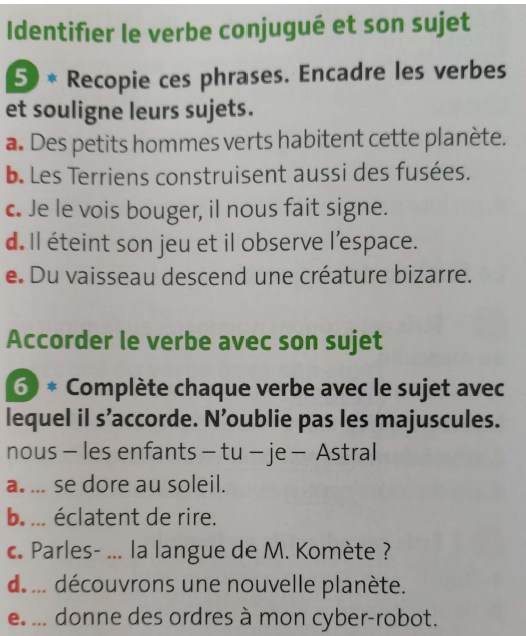 CORRECTIONS :Exercice 5 :a. verbe : habitent 	(habiter)	sujet : Des petits hommes verts	(ils)b. verbe : construisent	(construire)	sujet : Les Terriens	(ils)c. verbe : vois		(voir)		sujet : Jed. verbe : éteint	(éteindre)	sujet : Ile. verbe : descend	(descendre)	sujet : une créature bizarre (elle)   Attention le sujet est après le verbe ?Exercice 6 :a. Astral car le verbe « se dore » se termine par –e : 3ème personne du singulier (il)b. Les enfants car le verbe « éclatent » se termine par –ent : 3ème personne du pluriel (ils)c. tu car le verbe « parles » se termine par –es : 2ème personne du singulier d. Nous car le verbe « découvrons » se termine par –ons : 1ère personne du pluriel.e. Je car le verbe « donne » se termine par –e : 1ère personne du singulier. Attention : On ne pouvait pas mettre Je dans la phrase a. car le verbe est un verbe pronominal : on aurait écrit : Je ME dore au soleil.